Christmas Wreath Order FormOrders must be received by November 28th to guarantee delivery.Mail form and payment to:Friends of FairmountP.O. Box 3522San Angelo, TX 76902-3522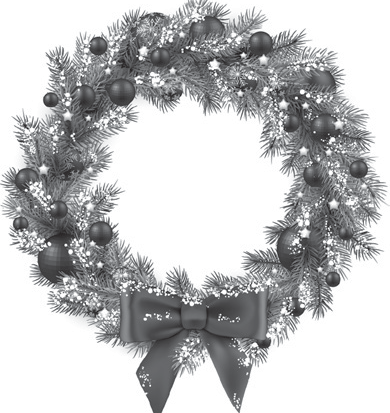 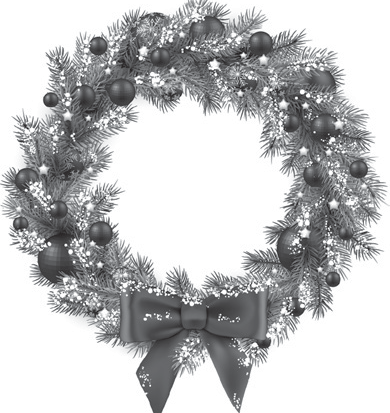 